FINAL NOTE:  File, Save As (newfilename.docx), and then share via email as an attachment to Shannon Presha, Assistant to the Dean, School of Science.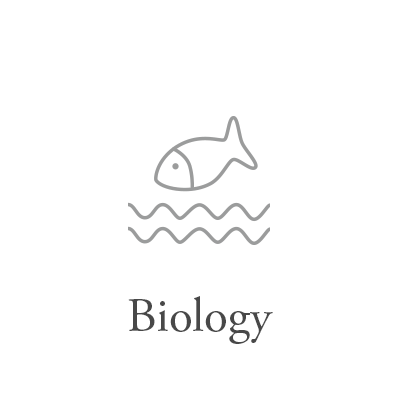 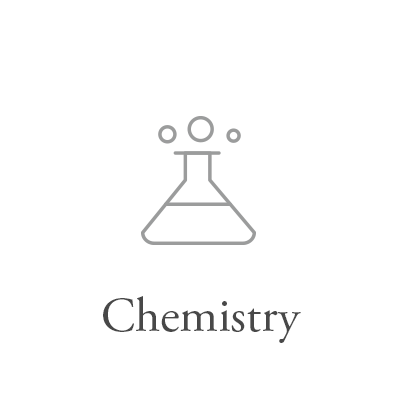 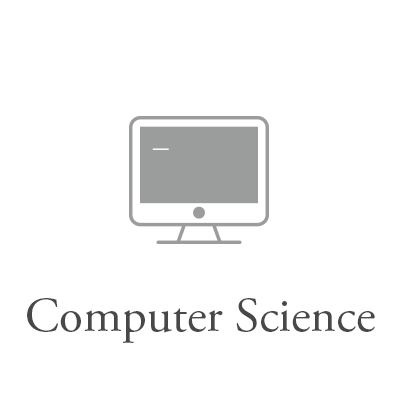 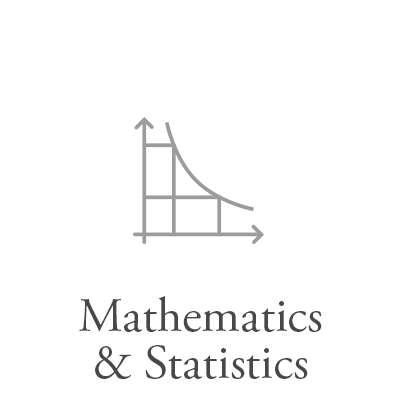 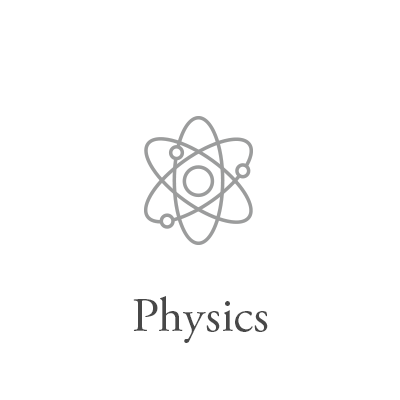 STEP 1School of Science
Professional Travel Planning FormSchool of Science
Professional Travel Planning FormSchool of Science
Professional Travel Planning FormINSTRUCTIONSINSTRUCTIONSDEADLINESEmail completed form to Shannon Presha, Assistant to the Dean.Use a separate form for each event and for each faculty, staff, or student.Email completed form to Shannon Presha, Assistant to the Dean.Use a separate form for each event and for each faculty, staff, or student.	September 23:	October – June travel	May 1:	July-September travelATTENDEE INFORMATIONATTENDEE INFORMATIONATTENDEE INFORMATIONATTENDEE INFORMATIONToday’s DateFirst NameLast NameDepartmentRoleEVENT INFORMATIONEVENT INFORMATIONEVENT INFORMATIONEVENT INFORMATIONEVENT INFORMATIONEVENT INFORMATIONEVENT INFORMATIONTitle of EventTravel Start DateTravel End DateTravel End DateFinal Destination       (City/State/Country)       (City/State/Country)       (City/State/Country)       (City/State/Country)       (City/State/Country)       (City/State/Country)Sponsoring OrganizationDo you have a leadership position within the organization sponsoring the event?Do you have a leadership position within the organization sponsoring the event?Do you have a leadership position within the organization sponsoring the event?Do you have a leadership position within the organization sponsoring the event?Do you have a leadership position within the organization sponsoring the event?  Yes        No  Yes        No    If yes, please indicate position:    If yes, please indicate position:Are you receiving an Honorarium?Are you receiving an Honorarium?Are you receiving an Honorarium?  Yes        No  Yes        No  Yes        No  Yes        NoAre any expenses paid by an external source, excluding Grants?Are any expenses paid by an external source, excluding Grants?Are any expenses paid by an external source, excluding Grants?Are any expenses paid by an external source, excluding Grants?  Yes        No  Yes        No  Yes        NoTYPE OF EVENTTYPE OF EVENTTYPE OF EVENTCheck all that apply:Check all that apply:Check all that apply:Scholarly/ResearchScholarly/ResearchProfessional Development (such as course and curriculum, student engagement, scholarship-related, etc.)Professional Development (such as course and curriculum, student engagement, scholarship-related, etc.)Other (please indicate):Is work that was done in collaboration with students being presented?Is work that was done in collaboration with students being presented?Are students also attending? (If yes, attach a separate request for each student.)Are students also attending? (If yes, attach a separate request for each student.)PRESENTATION STATUSPRESENTATION STATUSPRESENTATION STATUSPRESENTATION STATUSPRESENTATION STATUSAre you presenting?Are you presenting?Are you presenting?Are you presenting?Topic(s)/Title(s) of Presentation(s)I’m the presenting author.I’m the presenting author.I’m the presenting author.My student mentee(s) is/are the presenting author(s).My student mentee(s) is/are the presenting author(s).My student mentee(s) is/are the presenting author(s).I’m co-author and a collaborator is presenting.I’m co-author and a collaborator is presenting.I’m co-author and a collaborator is presenting.Total # of presentation(s) by myself, my students, or group.Total # of presentation(s) by myself, my students, or group.Total # of presentation(s) by myself, my students, or group.Type of Presentation (check all that apply)Type of Presentation (check all that apply)Type of Presentation (check all that apply)Type of Presentation (check all that apply)Invited PresentationInvited PresentationRefereed PresentationRefereed PresentationContributed PresentationContributed PresentationOral PaperPosterDiscussion session/workshopOtherLast NameEvent8/29/2019ESTIMATED EXPENSES AND REQUESTED FUNDINGESTIMATED EXPENSES AND REQUESTED FUNDINGESTIMATED EXPENSES AND REQUESTED FUNDINGESTIMATED EXPENSES AND REQUESTED FUNDINGESTIMATED EXPENSES AND REQUESTED FUNDINGESTIMATED EXPENSES AND REQUESTED FUNDINGDescriptionTOTAL AMOUNT REQEUSTEDREQUESTED FROMREQUESTED FROMREQUESTED FROMREQUESTED FROMDescriptionTOTAL AMOUNT REQEUSTEDSchool of ScienceDepartmentGrantOther
(please indicate)Registration$0.00$0.00$0.00$0.00$0.00Airfare$0.00$0.00$0.00$0.00$0.00Train Fare$0.00$0.00$0.00$0.00$0.00Hotel$0.00$0.00$0.00$0.00$0.00Car Rental$0.00$0.00$0.00$0.00$0.00Personal Car Mileage$0.00$0.00$0.00$0.00$0.00Incidentals$0.00$0.00$0.00$0.00$0.00Airport/Train Park$0.00$0.00$0.00$0.00$0.00Other$0.00$0.00$0.00$0.00$0.00MEALSPICK ONE OPTION BELOWPICK ONE OPTION BELOWPICK ONE OPTION BELOWPICK ONE OPTION BELOWPICK ONE OPTION BELOWGSA Domestic Per Diem
(Click to check Per Diem rates by city)$0.00$0.00$0.00$0.00$0.00Actual Meal Expenses
(Receipts required)$0.00$0.00$0.00$0.00$0.00TOTAL ESTIMATED EXPENSES$0.00$0.00$0.00$0.00$0.00For School of Science Use: APPROVED FUNDING FROM SCHOOL OF SCIENCEFor School of Science Use: APPROVED FUNDING FROM SCHOOL OF SCIENCEFor School of Science Use: APPROVED FUNDING FROM SCHOOL OF SCIENCEFor School of Science Use: APPROVED FUNDING FROM SCHOOL OF SCIENCESchool of Science Travel Funding:Date:For Faculty & Staff: SUMMARY OF STUDENTS ATTENDING THIS TRIP WITH ME(Each student should submit an independent travel form as well) STUDENT REQUESTED SCHOOL OF SCIENCE FUNDINGSTUDENT REQUESTED SCHOOL OF SCIENCE FUNDINGSTUDENT REQUESTED SCHOOL OF SCIENCE FUNDINGSTUDENT REQUESTED SCHOOL OF SCIENCE FUNDINGSTUDENT REQUESTED SCHOOL OF SCIENCE FUNDINGSTUDENT REQUESTED SCHOOL OF SCIENCE FUNDINGSTUDENT REQUESTED SCHOOL OF SCIENCE FUNDINGSTUDENT REQUESTED SCHOOL OF SCIENCE FUNDINGSTUDENT REQUESTED SCHOOL OF SCIENCE FUNDINGSTUDENTLast, First (presenting/not presenting)STUDENTLast, First (presenting/not presenting)RegistrationAirfareor TrainHotelMealsOtherTOTALSoSFUNDED AMT1$0.00$0.00$0.00$0.00$0.00$0.002$0.00$0.00$0.00$0.00$0.00$0.003$0.00$0.00$0.00$0.00$0.00$0.004$0.00$0.00$0.00$0.00$0.00$0.005$0.00$0.00$0.00$0.00$0.00$0.006$0.00$0.00$0.00$0.00$0.00$0.007$0.00$0.00$0.00$0.00$0.00$0.008$0.00$0.00$0.00$0.00$0.00$0.00